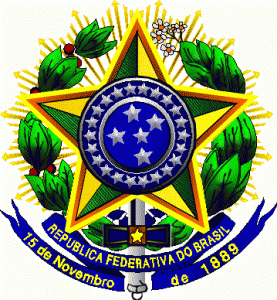 SERVIÇO PÚBLICO FEDERAL MINISTÉRIO DA EDUCAÇÃO CENTRO FEDERAL DE EDUCAÇÃO TECNOLÓGICA CELSO SUCKOW DA FONSECA ANEXO XIVFORMULÁRIO DE RECURSO DO EDITAL 005/2021/DIREX INFORMAÇÕES DO ESTUDANTENome:         ______________________________CPF:           _______________________________Matrícula:  _______________________________Curso:       _______________________________Campus:   _______________________________Telefone:  _______________________________E-mail:      _______________________________Programa: PAE (    )     PAED  (    )    PAEM  (    )    INFORMAÇÕES DO RESPONSÁVEL PELO ESTUDANTE (preencher apenas no caso do estudante ser menor de 18 anos):Nome:       _______________________________CPF:         ________________________________Telefone: ________________________________E-mail:     ________________________________OBJETO DO RECURSO – ARGUMENTAÇÃO E PEDIDOPreencha este formulário em letra legível ou digite. Descreva de forma clara o objeto do recurso, com a justificativa.  Anexe as declarações necessárias que endossam esse pedido. __________________________________________________________________________________________________________________________________________________________________________________________________________________________________________________________________________________________________________________________________________________________________________________________________________________________________________________________________________________________________________________________________________________________________________________________________________________________________________________________________________________________________________________________________________________________________________________________________________________________________________________________________________________________________________________________________________________________________________________________________________________________________________________________________________________________________________________________________________________________________________________________________________________________________________________________________________________________________________________________________________________________________________________________________________________________________________________________________________________________________________________________, ______ de ____________________ de  2021.                       Inserir o nome do Município           Data                              Mês                          ____________________________________________ Assinatura do estudante proponente do recurso                         _____________________________________________Assinatura do seu respectivo responsável legal, em caso de estudante menor de 18 anos